Ex. 3                                            A2                                     Sports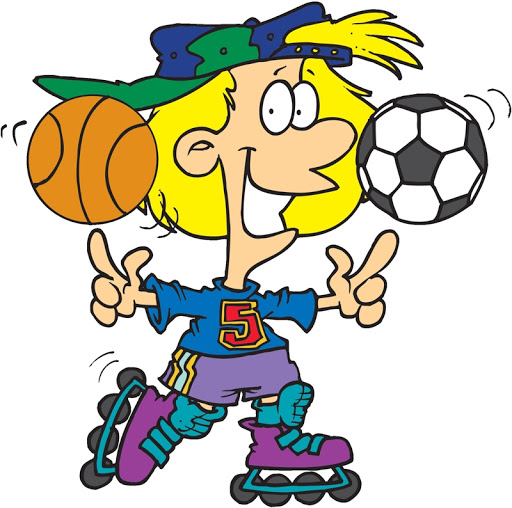 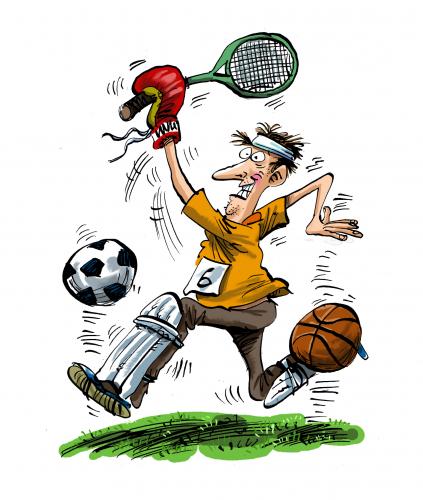 Read and write the name of five (5) sports you can play at the new sports center.A new sports center opened in our town last week. You can do so many things and play so many sports there. You can play tennis and volleyball. There is also a big football pitch where you can play football. What I like most is the new basketball court where we play basketball for hours. In the middle of the center, there is a small handball court for those who like playing handball.1. --------------------------------------------------2. --------------------------------------------------3. --------------------------------------------------4. --------------------------------------------------5. --------------------------------------------------Name: ____________________________    Surname: ____________________________    Nber: ____   Grade/Class: _____Name: ____________________________    Surname: ____________________________    Nber: ____   Grade/Class: _____Name: ____________________________    Surname: ____________________________    Nber: ____   Grade/Class: _____Assessment: _____________________________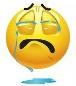 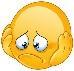 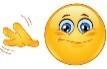 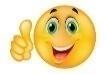 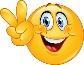 Date: ___________________________________________________    Date: ___________________________________________________    Assessment: _____________________________Teacher’s signature:___________________________Parent’s signature:___________________________